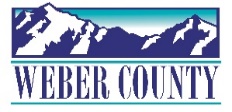 PUBLIC NOTICE is hereby given that the Board of Commissioners of Weber County, Utah will hold a regular commission meeting in the Commission Chambers at 2380 Washington Blvd., Ogden, Utah, on Tuesday, October 3, 2023, commencing at 10:00 a.m. This meeting is also available by Zoom: link- Join Zoom Meetinghttps://us06web.zoom.us/j/85260293450?pwd=eGpvYjRKKzNSb0p5L1NXemlLdEwvZz09Meeting ID: 852 6029 3450Passcode: 503230The agenda for the meeting consists of the following:Welcome- Commissioner FroererPledge of Allegiance- Ashley Thoman   Invocation- Courtlan Erickson      Thought of the Day- Commissioner Froerer      Agenda Related Public Comments- (Comments will be taken for items listed on the agenda-              please limit comments to 3 minutes).      Consent Items-Request for approval of warrants #9078-9116 and #479449-479565 in the amount of $949,403.29.2.	Request for approval of Purchase Orders in the amount of $309,468.27.3.	Summary of Warrants and Purchase Orders.4.	Request for approval of minutes for the meeting held on September 26, 2023.5.	Request for approval of business licenses.6.	Request from the Weber-Morgan Health Department for approval to surplus a 2009 Ford Escape.7.	Request for approval of an Inter-local Agreement by and between Weber County and Huntsville Town for Code Enforcement Services. Action-Request for approval of a contract by and between Weber County and Utah cutting Horse Association to hold a UCHA Fall Cutting Competition at the Golden Spike Event Center. Presenter: Duncan OlsenConsideration and action on a request for preliminary approval of the Orchards at JDC Ranch Phase 1, and Villas at JDC Ranch Phase 1 located at 2850 W 2600 N, Plain City.Presenter: Steve Burton Request for approval of a contract by and between Weber County and Robert S. & Mary K Graves Revocable Living Trust to purchase an easement for the construction of a box culvert under 4000 North at approximately 3600 West.Presenter: Ashley ThomanRequest for approval of a contract by and between Weber County and Westside Investments, L.C., to purchase an easement for the construction of a box culvert under 4000 North at approximately 3600 West.Presenter: Ashley ThomanRequest for approval of a contract by and between Weber County and Leon Poulsen Construction for services to collar all manholes, valve covers, and monument markers from 3500 W to 4300 W.Presenter: Rylie MatthewsCommissioner Comments- (Stall of Fame) I. 	Adjourn-CERTIFICATE OF POSTINGThe undersigned duly appointed Executive Coordinator in the County Commission Office does hereby certify that the above notice and agenda were posted as required by law this 29th day of September, 2023.						_________________________________________											Shelly HalacyIn compliance with the Americans with Disabilities Act, persons needing auxiliary services for these meetings should call the Weber County Commission Office at 801-399-8405 at least 24 hours prior to the meeting. Information on items presented can be found by clicking highlighted words at the end of the item.   